2nd Grade (Week 8)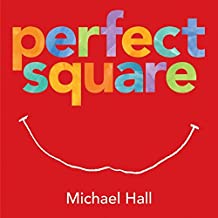 Please follow the link below to the story Perfect Square by Michael Hall. Next create something out of a square piece of paper.  Then write 2-3 sentences telling what you made, what it does and why you made it. https://www.youtube.com/watch?v=rRqL7GUaavcPerfect Square